О проведении торгов в форме аукциона по продаже права на заключение договоров аренды земельных участковВ соответствии со ст.ст. 39.11, 39.12 Земельного кодекса Российской Федерации, с учетом поступивших заявлений от граждан,постановляю:1.Объявить проведение торгов в форме аукциона по продаже права на заключение договоров аренды земельных участков, находящихся в собственности сельского поселения Бик-Кармалинский сельсовет муниципального района Давлекановский район Республики Башкортостан:Лот № 1. Право на заключение договора аренды земельного участка:местоположение: р-н Давлекановский, с/с Бик-Кармалинский, д. Рублевка, ул. Центральная, д. 36А;площадь: 2184 кв.м.;кадастровый номер: 02:20:060402:42;сведения о правах: собственность сельского поселения;разрешенное использование: для ведения личного подсобного хозяйства; категория земель: земли населенных пунктов;начальный размер годовой арендной платы: 1 250 рублей 00 копеек;шаг аукциона: 37  рублей 00 копеек – 3% от начального размера годовой арендной платы земельного участка;сумма задатка: 1 250 рублей 00 копеек – 100% от начального размера годовой арендной платы земельного участка;срок аренды земельного участка: 20 лет.Лот № 2. Право на заключение договора аренды земельного участка:местоположение: р-н Давлекановский, с/с Бик-Кармалинский, д. Рублевка, ул. Полтавская, д. 45А;площадь: 3500 кв.м.;кадастровый номер: 02:20:060402:9;сведения о правах: собственность сельского поселения;разрешенное использование: для ведения личного подсобного хозяйства;категория земель: земли населенных пунктов;начальный размер годовой арендной платы: 2 000 рублей 00 копеек;шаг аукциона: 60 рублей 00 копеек – 3% от начального размера годовой арендной платы земельного участка;сумма задатка: 2 000 рублей 00 копеек – 100% от начального размера годовой арендной платы земельного участка;срок аренды земельного участка: 20 лет.Лот № 3. Право на заключение договора аренды земельного участка:местоположение: р-н Давлекановский, с/с Бик-Кармалинский, д. Рублевка, ул. Полтавская, д.3 Б;площадь: 3500 кв.м.;кадастровый номер: 02:20:060401:145;сведения о правах: собственность сельского поселения;разрешенное использование: для ведения личного подсобного хозяйства;категория земель: земли населенных пунктов;начальный размер годовой арендной платы: 2 000 рублей 00 копеек;шаг аукциона: 60 рублей 00 копеек – 3% от начального размера годовой арендной платы земельного участка;сумма задатка: 2 000 рублей 00 копеек – 100% от начального размера годовой арендной платы земельного участка;срок аренды земельного участка: 20 лет.Лот № 4. Право на заключение договора аренды земельного участка:местоположение: установлено относительно ориентира, расположенного в границах участка. Почтовый адрес ориентира: р-н Давлекановский, с/с Бик-Кармалинский, д. Рублевка, ул. Полтавская, д. 37;площадь: 2981 кв.м.;кадастровый номер: 02:20:060401:20;сведения о правах: собственность сельского поселения;разрешенное использование: для ведения личного подсобного хозяйства;категория земель: земли населенных пунктов;начальный размер годовой арендной платы: 1 706 рублей 00 копеек;шаг аукциона: 51 рубль 00 копеек – 3% от начального размера годовой арендной платы земельного участка;сумма задатка: 1 706 рублей 00 копеек – 100% от начального размера годовой арендной платы земельного участка;срок аренды земельного участка: 20 лет.2.Утвердить текст информационного сообщения о проведении торгов (Приложение № 1).3.Определить организатором аукциона Комиссию по организации и проведению торгов по продаже муниципального имущества, по продаже права на заключение договоров аренды, безвозмездного пользования, доверительного управления, иных договоров, предусматривающих переход права собственности, прав владения и (или) пользования в отношении имущества, находящегося в собственности сельского поселения Бик-Кармалинский сельсовет муниципального района Давлекановский район Республики Башкортостан.4.Организатору аукциона организовать информационное обеспечение аукциона по продаже права на заключение договоров аренды земельных участков, находящихся в собственности сельского поселения Бик-Кармалинский сельсовет муниципального района Давлекановский район Республитки Башкортостан в соответствии с действующим законодательством.5. Контроль за выполнением настоящего постановления оставляю за собой.Глава сельского поселенияБик-Кармалинский сельсовет                                                 О.Р.ЛукмановИЗВЕЩЕНИЕ О ПРОВЕДЕНИИ АУКЦИОНААдминистрация сельского поселения Бик-Кармалинский сельсовет муниципального района Давлекановский район Республики Башкортостан информирует о проведении аукциона на право заключения договоров аренды земельных участков, находящихся в собственности сельского поселения Бик-Кармалинский сельсовет муниципального района Давлекановский район Республики Башкортостан.Аукцион проводится в соответствии со ст.ст.39.11, 39.12 Земельного кодекса Российской Федерации. Орган, принявший решение о проведении аукциона: Администрация сельского поселения Бик-Кармалинский сельсовет муниципального района Давлекановский район Республики Башкортостан (основание: Постановление № 10  от 14.03.2016).Организатор аукциона: Комиссия по организации и проведению торгов по продаже муниципального имущества, по продаже права на заключение договоров аренды, безвозмездного пользования, доверительного управления, иных договоров, предусматривающих переход права собственности, прав владения и (или) пользования в отношении имущества, находящегося в собственности сельского поселения Бик-Кармалинский сельсовет муниципального района Давлекановский район Республики Башкортостан.Форма проведения торгов – аукцион, открытый по составу участников (далее – аукцион). Форма подачи заявок – открытая.Форма подачи предложений о цене – открытая (путем пошагового объявления цены участникам аукциона).Форма и сроки платежа – в соответствии с договором аренды земельного участка, заключаемым по итогам аукциона с победителем.Средства платежа – денежная единица (валюта) Российской Федерации – рубль. Границы земельных участков определяются согласно кадастровым планам.Аукцион состоится 18.04.2016 в 10.00 час. в Комитете по управлению собственностью Министерства земельных и имущественных отношений Республики Башкортостан по Давлекановскому району и городу Давлеканово по адресу: г. Давлеканово, ул. Красная площадь, д.9, каб.14.Прием и регистрация заявок на участие в аукционе осуществляется в Комитете по управлению собственностью Министерства земельных и имущественных отношений Республики Башкортостан по Давлекановскому району и городу Давлеканово в рабочие дни с 17.03.2016 по 12.04.2016 с 09.00 час. до 18.00 час. по адресу: Республика Башкортостан, г.Давлеканово, ул.Красная площадь, д. 9, каб.14.Определение участников аукциона состоится 15.04.2016.Осмотр земельных участков на местности производится с 17.03.2016 по 12.04.2016 в рабочие дни с 10.00 час. до 16.00 час.Регистрация участников торгов осуществляется в день проведения аукциона с 09.00 час. до 10.00 час. по месту нахождения комиссии по адресу: г.Давлеканово,  ул. Красная площадь, д. 9, каб.14.Порядок проведения аукциона по продаже земельных участков:аукцион ведет аукционист;аукцион начинается с оглашения аукционистом наименования, основных характеристик и начального размера цены продажи земельного участка, «шага аукциона» и порядка проведения аукциона. Шаг аукциона не изменяется в течение всего аукциона;участникам аукциона выдаются пронумерованные билеты, которые они поднимают после оглашения аукционистом начального размера цены продажи права аренды земельного участка и каждого очередного размера цены права аренды земельного участка в случае, если готовы заключить договор аренды в соответствии с этим размером цены;каждый последующий размер цены продажи права аренды земельного участка аукционист назначает путем увеличения предыдущего размера на «шаг аукциона». После объявления очередного размера цены права аренды земельного участка аукционист называет номер билета участника аукциона, который первым поднял билет, и указывает на этого участника аукциона. Затем аукционист объявляет следующий размер цены права аренды земельного участка в соответствии с «шагом аукциона»;при отсутствии участников аукциона, готовых заключить договор аренды земельного участка в соответствии с названным аукционистом размером цены продажи права аренды земельного участка, аукционист повторяет эту цифру 3 (три) раза.Если после троекратного объявления размера цены права аренды земельного участка, ни один из участников аукциона не поднял билет, аукцион завершается. Победителем аукциона признается тот участник аукциона, номер билета которого был назван аукционистом последним;по завершении  аукциона аукционист объявляет о продаже права аренды земельного участка, называет цену права аренды земельного участка и номер билета победителя аукциона.Предмет аукциона: Лот № 1. Право на заключение договора аренды земельного участка:местоположение: р-н Давлекановский, с/с Бик-Кармалинский, д. Рублевка, ул. Центральная, д. 36А;площадь: 2184 кв.м.;кадастровый номер: 02:20:060402:42;сведения о правах: собственность сельского поселения;разрешенное использование: для ведения личного подсобного хозяйства; категория земель: земли населенных пунктов;начальный размер годовой арендной платы: 1 250 рублей 00 копеек;шаг аукциона: 37  рублей 00 копеек – 3% от начального размера годовой арендной платы земельного участка;сумма задатка: 1 250 рублей 00 копеек – 100% от начального размера годовой арендной платы земельного участка;срок аренды земельного участка: 20 лет.Лот № 2. Право на заключение договора аренды земельного участка:местоположение: р-н Давлекановский, с/с Бик-Кармалинский, д. Рублевка, ул. Полтавская, д. 45А;площадь: 3500 кв.м.;кадастровый номер: 02:20:060402:9;сведения о правах: собственность сельского поселения;разрешенное использование: для ведения личного подсобного хозяйства;категория земель: земли населенных пунктов;начальный размер годовой арендной платы: 2 000 рублей 00 копеек;шаг аукциона: 60 рублей 00 копеек – 3% от начального размера годовой арендной платы земельного участка;сумма задатка: 2 000 рублей 00 копеек – 100% от начального размера годовой арендной платы земельного участка;срок аренды земельного участка: 20 лет.Лот № 3. Право на заключение договора аренды земельного участка:местоположение: р-н Давлекановский, с/с Бик-Кармалинский, д. Рублевка, ул. Полтавская, д.3 Б;площадь: 3500 кв.м.;кадастровый номер: 02:20:060401:145;сведения о правах: собственность сельского поселения;разрешенное использование: для ведения личного подсобного хозяйства;категория земель: земли населенных пунктов;начальный размер годовой арендной платы: 2 000 рублей 00 копеек;шаг аукциона: 60 рублей 00 копеек – 3% от начального размера годовой арендной платы земельного участка;сумма задатка: 2 000 рублей 00 копеек – 100% от начального размера годовой арендной платы земельного участка;срок аренды земельного участка: 20 лет.Лот № 4. Право на заключение договора аренды земельного участка:местоположение: установлено относительно ориентира, расположенного в границах участка. Почтовый адрес ориентира: р-н Давлекановский, с/с Бик-Кармалинский, д. Рублевка, ул. Полтавская, д. 37;площадь: 2981 кв.м.;кадастровый номер: 02:20:060401:20;сведения о правах: собственность сельского поселения;разрешенное использование: для ведения личного подсобного хозяйства;категория земель: земли населенных пунктов;начальный размер годовой арендной платы: 1 706 рублей 00 копеек;шаг аукциона: 51 рубль 00 копеек – 3% от начального размера годовой арендной платы земельного участка;сумма задатка: 1 706 рублей 00 копеек – 100% от начального размера годовой арендной платы земельного участка;срок аренды земельного участка: 20 лет.Порядок приема заявок для участия в аукционе:Один заявитель имеет право подать только одну заявку на участие в аукционе.       Заявка на участие в аукционе, поступившая по истечению срока ее приема, возвращается заявителю в день ее поступления.Заявитель имеет право отозвать принятую организатором аукциона заявку на участие в аукционе до дня окончания срока приема заявок, уведомив об этом в письменной форме организатора аукциона. Организатор аукциона обязан возвратить заявителю внесенный им задаток в течение трех рабочих дней со дня поступления уведомления об отзыве заявки. В случае отзыва заявки заявителем позднее дня окончания срока приема заявок задаток возвращается в порядке, установленном для участников аукциона.Заявитель не допускается к участию в аукционе в следующих случаях:непредставление необходимых для участия в аукционе документов или представление недостоверных сведений;непоступление задатка на дату рассмотрения заявок на участие в аукционе;подача заявки на участие в аукционе лицом, которое в соответствии с настоящим Кодексом и другими федеральными законами не имеет права быть участником конкретного аукциона, покупателем земельного участка или приобрести земельный участок в аренду;наличие сведений о заявителе, об учредителях (участниках), о членах коллегиальных исполнительных органов заявителя, лицах, исполняющих функции единоличного исполнительного органа заявителя, являющегося юридическим лицом, в предусмотренном настоящей статьей реестре недобросовестных участников аукциона.Претенденту необходимо перечислить задаток для участия в аукционе по следующим реквизитам: Получатель: Получатель: Бик-Кармалинский сельсовет Давлекановского района Республики БашкортостанИНН 0259001280   КПП 025901001р/с 40302810400005000023  в «Башкомснаббанк» (ПАО) г.Уфак/с 30101810800000000842 БИК 048073842Назначение платежа: «Задаток для участия в аукционе на право аренды зем. участка, лот №……» . НДС не облагается.Задаток должен поступить на указанный счет не позднее 12.04.2016.Документом, подтверждающим поступление задатка на счет, указанный в информационном сообщении, является выписка с этого счета.Представление документов, подтверждающих внесение задатка, признается заключением соглашения о задатке.Задаток возвращается участникам аукциона, за исключением его победителя, в течение  3-х рабочих дней со дня подписания протокола о результатах аукциона.         	Задаток, внесенный лицом, признанным победителем аукциона, засчитывается в счет арендной платы.Организатор аукциона обязан вернуть заявителю, не допущенному к участию в аукционе, внесенный им задаток в течение трех рабочих дней со дня оформления протокола приема заявок на участие в аукционе.Для участия в аукционе заявители представляют в установленный в извещении о проведении аукциона срок следующие документы:заявка на участие в аукционе по установленной в извещении о проведении аукциона форме с указанием банковских реквизитов счета для возврата задатка;копии документов, удостоверяющих личность заявителя (для граждан);надлежащим образом заверенный перевод на русский язык документов о государственной регистрации юридического лица в соответствии с законодательством иностранного государства в случае, если заявителем является иностранное юридическое лицо;документы, подтверждающие внесение задатка.Победителем аукциона признается участник аукциона, предложивший наибольший размер ежегодной арендной платы за земельный участок. Результаты аукциона оформляются протоколом, который составляет организатор аукциона. Протокол о результатах аукциона составляется в двух экземплярах, один из которых передается победителю аукциона, а второй остается у организатора аукциона. Уполномоченный орган направляет победителю аукциона или единственному принявшему участие в аукционе его участнику три экземпляра подписанного проекта договора аренды земельного участка в десятидневный срок со дня составления протокола о результатах аукциона. При этом договор аренды земельного участка заключается по цене, предложенной победителем аукциона, или в случае заключения указанного договора с единственным принявшим участие в аукционе его участником по начальной цене предмета аукциона. Не допускается заключение указанных договоров ранее чем через десять дней со дня размещения информации о результатах аукциона на официальном сайте.В случае уклонения или отказа победителя от заключения договора аренды земельного участка задаток ему не возвращается и он включатся в реестр недобросовестных участников аукциона.	Организатор торгов вправе отказаться от проведения аукциона не позднее, чем за 15 дней до дня проведения аукциона.   Информация об аукционе, форма заявки на участие в аукционе, проект договора аренды земельного участка размещены на официальном сайте администрации муниципального района Давлекановский район Республики Башкортостан – www.admdavlekan.ru и на официальном сайте – www.torgi.gov.ru в сети «Интернет».За дополнительной информацией обращаться в Комитет по управлению собственностью Минземимущества РБ по Давлекановскому району и городу Давлеканово по адресу: г.Давлеканово, ул.Красная площадь, 9, каб. 14, тел. (34768) 3-14-22, 3-06-77.Башҡортостан РеспубликаһыДәүләкән районымуниципаль районыныңБик-Карамалы  ауыл Советыауыл биләмәһе хакимиәте( Башҡортостан РеспубликаһыДәүләкән районыныңБик-Карамалы  ауыл Советы Хакимиәте)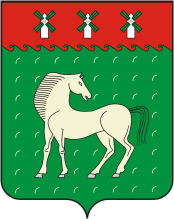 Администрация сельского поселения Бик-Кармалинский сельсовет муниципального района Давлекановский район Республики Башкортостан(Администрация Бик-Кармалинский сельсовет Давлекановский район Республики Башкортостан)КАРАР14 март 2016 й.№10ПОСТАНОВЛЕНИЕ14 марта 2016 г.